DOSSIER DE CANDIDATURESession du 1er décembre 2022À retourner avant le 13 novembre 2022 minuitLa validation du dossier par le Référent Entrepreneuriat de votre école ou centre de formation EST OBLIGATOIRE (sauf alumni). A défaut d’un Référent Entrepreneuriat, le dossier doit recevoir la validation de la direction de votre établissement de rattachement.Liste des documents à remettre par mail à Delphine BENZONI, Responsable de l’Incubateur Start’HEP (delphine.benzoni@campushep-lyon.com) :ce dossier de candidature complété, 1 CV pour chacun des membres de l’équipe,la validation écrite du dossier par votre Référent Entrepreneuriat ou le directeur de votre établissement.	INFORMATIONS PRATIQUES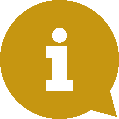 NOM DU PROJET OU DE L’ENTREPRISE :Site Internet / Blog / Démo (facultatif) :Statut juridique existant ou envisagé : Date de création (réalisée ou planifiée) :N° enregistrement au registre de commerce :Ecole/centre de formation :@ des réseaux sociaux de l’entreprise : 	CONTACT PRINCIPAL 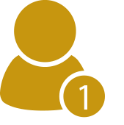 Prénom NOM :Date de naissance :Formation :École : Date d’obtention du diplôme (prévue ou acquise) :Téléphone portable : Adresse mail :Rôle au sein de l’équipe :Joindre à votre dossier le CV de chacun des membres de votre équipe.
Si votre équipe dépasse 3 personnes, ajoutez un nouveau paragraphe « Autre membre ».	AUTRE MEMBRE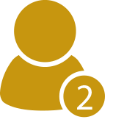 (À RENSEIGNER OBLIGATOIREMENT POUR ACCÉDER À L’INCUBATEUR)Prénom NOM :Date de naissance :Formation :École :Date d’obtention du diplôme (prévue ou acquise) :Téléphone portable : Adresse mail :Rôle au sein de l’équipe :	AUTRE MEMBRE 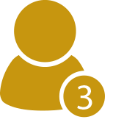 (À RENSEIGNER OBLIGATOIREMENT POUR ACCÉDER À L’INCUBATEUR)Prénom NOM :Date de naissance :Formation :École :Date d’obtention du diplôme (prévue ou acquise) :Téléphone portable : Adresse mail :Rôle au sein de l’équipe :	VOTRE PROJET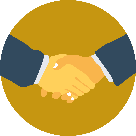 1. RESUMEZ VOTRE PROJET EN 140 CARACTERES MAXIMUM : 2. LA PROBLÉMATIQUE Quelle problématique identifiée est à l’origine de votre projet ? À quels besoins répondez-vous ? 3. VOTRE SOLUTION (produit et/ou service proposé)Détaillez votre concept, son fonctionnement, les innovations proposées, les caractéristiques du produit et/ou service proposé, les facteurs clé de succès…4. VOS CONCURRENTSQuels sont vos concurrents principaux (directs, indirects) ?Comment votre entreprise / solution se positionne-t-elle sur le marché ?Quels sont vos principaux avantages compétitifs et différences ?Qu’est-ce qui empêche quelqu’un d’autre de faire comme vous (barrières à l’entrée) ?5. VOS CLIENTSProposez-vous votre solution en B2B ? B2C ?Quelle est votre cible prioritaire ? Secondaire ?Quel est le profil de votre client « idéal » (persona buyer) ?6. VOTRE PLAN DE COMMUNICATIONComment allez-vous vous faire connaître auprès de vos futurs clients ?7. VOS BESOINSQuels sont vos besoins financiers pour démarrer, et pour maintenir votre activité la première année (budget), vos besoins matériels, humains… ?Combien allez-vous personnellement investir dans votre entreprise ?Allez-vous chercher d’autres financements (investisseurs…) ? Combien ?8. VOS REVENUSQuelles sont les sources de revenu de votre entreprise (vente à la transaction, abonnement, commission (%, fixe…) ? Quels sont les tarifs de vos produits / services ? Comment les avez-vous (ou allez-vous les) fixer ?Quelles sont vos projections de vente, de chiffres d’affaires sur les 3 prochaines années ? Votre seuil de rentabilité ?9. L'ÉQUIPEÊtes-vous seul sur le projet ?SI OUI :  Quelles sont vos forces et faiblesses sur ce projet ?SI NON :Comment avez-vous rencontré les autres membres de votre équipe ? Avez-vous déjà réalisé des projets ensemble ?En quoi vous et votre équipe êtes en adéquation avec ce projet ? Quelles sont les forces et faiblesses de votre équipe ?10. VOTRE ÉTAT D’AVANCEMENTQu’avez-vous réalisé jusqu’à présent ?Que vous reste-il à réaliser ?	L’INCUBATEUR START’HEP 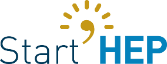 Que recherchez-vous en postulant à l’incubateur ? Que pensez-vous apporter à l’incubateur ?À retourner impérativement avant le 13 novembre 2022 minuit 
par mail à Delphine BENZONI : delphine.benzoni@campushep-lyon.com